СИЛА АМПЕРА. СИЛА ЛОРЕНЦАСила Ампера – на проводник с током в магнитном полеСила Ампера – на проводник с током в магнитном полеСила Ампера – на проводник с током в магнитном полеСила Ампера – на проводник с током в магнитном полеСила Лоренца – на движ. заряженную частицу в магнитном полеСила Лоренца – на движ. заряженную частицу в магнитном полеСила Лоренца – на движ. заряженную частицу в магнитном полеСила Лоренца – на движ. заряженную частицу в магнитном полеМодуль силыМодуль силыМодуль силыМодуль силыМодуль силыМодуль силыМодуль силыМодуль силыFа = BIlsinα      где α(BI)Fа = BIlsinα      где α(BI)Fа = BIlsinα      где α(BI)Fа = BIlsinα      где α(BI)Fл = Bv qsinα        где α()Fл = Bv qsinα        где α()Fл = Bv qsinα        где α()Fл = Bv qsinα        где α()Направление силы –                                                                   правило левой руки Направление силы –                                                                   правило левой руки Направление силы –                                                                   правило левой руки Направление силы –                                                                   правило левой руки Направление силы –                                                                   правило левой руки Направление силы –                                                                   правило левой руки Направление силы –                                                                   правило левой руки Направление силы –                                                                   правило левой руки 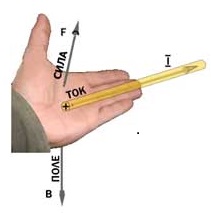 I FампI FампI Fампв ладоньв ладонь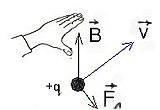 vFлор (на  положительный заряд)vFлор (на  положительный заряд)vFлор (на  положительный заряд)I FампI FампI Fамп4 пальца4 пальцаvFлор (на  положительный заряд)vFлор (на  положительный заряд)vFлор (на  положительный заряд)I FампI FампI Fампбольшой палецбольшой палецvFлор (на  положительный заряд)vFлор (на  положительный заряд)vFлор (на  положительный заряд)Движение под действием силыДвижение под действием силыДвижение под действием силыДвижение под действием силыДвижение под действием силыДвижение под действием силыДвижение под действием силыДвижение под действием силыsinα = 0 (α = 0о)Fа=0состояние покоя  или равномерное прямолинейное движениесостояние покоя  или равномерное прямолинейное движениеv = 0v = 0Fл=0состояние покояsinα = 0 (α = 0о)Fа=0состояние покоя  или равномерное прямолинейное движениесостояние покоя  или равномерное прямолинейное движениеsinα = 0 (α = 0о)sinα = 0 (α = 0о)Fл=0равномерное прямолинейное движение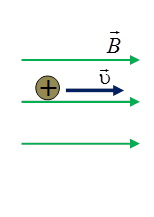 sinα ≠ 0  Fа ≠ 0прямолинейное движение с ускорениемпрямолинейное движение с ускорениемsinα = 1 (α = 90о)sinα = 1 (α = 90о)Fл - maxравномерное движение по окружности                                       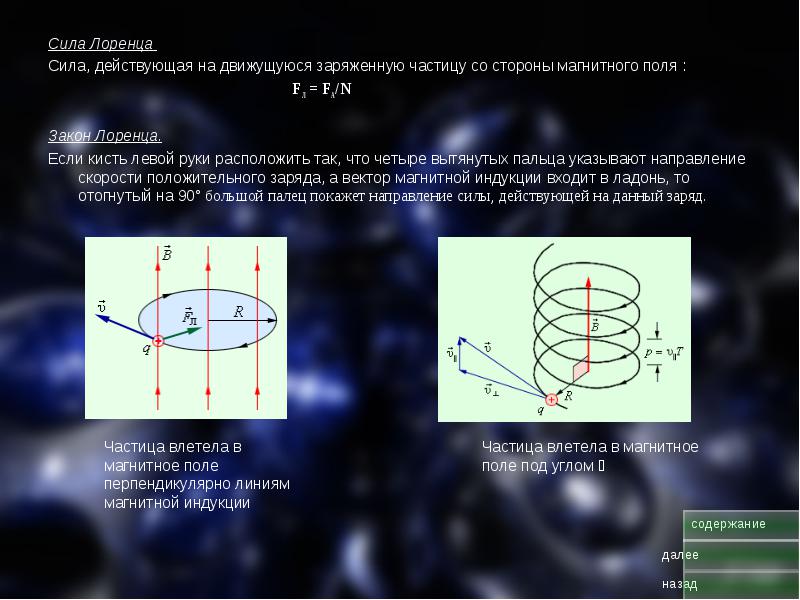 Fа ≠ 0пара сил Ампераповорот рамки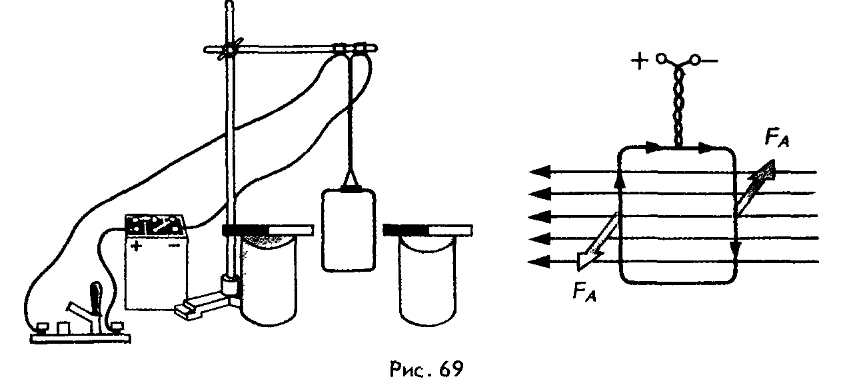 поворот рамки0 < sin α < 10 < sin α < 1Fл ≠ 0движение по спирали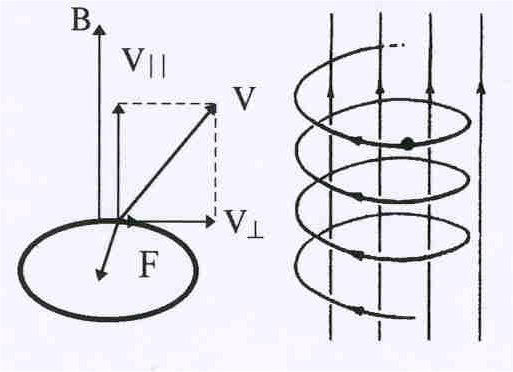 Использование силыИспользование силыИспользование силыИспользование силыИспользование силыИспользование силыИспользование силыИспользование силыЭлектрический двигатель, электроизмерительные приборы, громкоговорительЭлектрический двигатель, электроизмерительные приборы, громкоговорительЭлектрический двигатель, электроизмерительные приборы, громкоговорительЭлектрический двигатель, электроизмерительные приборы, громкоговорительЦиклический ускоритель заряженных частиц, масс-спектрограф, электронно-лучевая трубкаЦиклический ускоритель заряженных частиц, масс-спектрограф, электронно-лучевая трубкаЦиклический ускоритель заряженных частиц, масс-спектрограф, электронно-лучевая трубкаЦиклический ускоритель заряженных частиц, масс-спектрограф, электронно-лучевая трубка